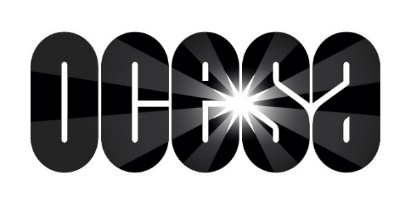 El entretenimiento en vivo va a un nuevo nivel con la temporada de Palcos Privados Al Aire Libre en el Citibanamex Conecta en VivoGracias a nuevos lineamientos de las autoridades y tu colaboración con las medidas sanitarias en autoconciertos, la emoción de los eventos crecerá de manera segura con mayores aforos.Los Ángeles Azules serán los encargados de abrir la actividad musical bajo esta nueva modalidad, seguidos de DLD, Yuridia, Camilo Séptimo y muchos más por confirmar.#DeTodosDepende un regreso responsable y gradual en el entretenimiento en vivoCon gran entusiasmo presentamos una nueva forma de vivir el entretenimiento en vivo, con el cual recuperaremos gradualmente y con todos los cuidados sanitarios el impulso vibrante de los eventos en la Ciudad de México. Después del éxito de la temporada de autoconciertos en el foro Citibanamex Conecta En Vivo, ahora, con apego a los criterios de salud establecidos por las autoridades capitalinas, anunciamos el inicio de los conciertos en Palcos Privados al aire libre a celebrarse en la curva 4 del Autódromo Hermanos Rodríguez.El grupo que abrirá esta nueva etapa son Los Ángeles Azules, quienes directos de Iztapalapa llegarán al Citibanamex Conecta En Vivo con sus entrañables cumbias. La cita es el 19 y 20 de junio a las 20:30 hrs. Las localidades estarán disponibles en preventa Citibanamex el 7 y 8 de junio. La venta general inicia el 9 de junio.Posteriormente,  el rock nacional tendrá una noche muy especial el 24 de junio con la propuesta rítmica de DLD. La cita es a las 20:30 hrs. La preventa Citibanamex es el 10 y 11 de junio y la venta general será el 12 de junio.El 25 y 26 de junio a las 20:30 hrs será el turno de la reina de la balada, Yuridia. Sus seguidores podrán adquirir sus localidades en preventa Citibanamex el 10 y 11 de junio y la venta general es a partir del 12 de junio.Por su parte, Camilo Séptimo llegará con su lenguaje sonoro el 27 de junio a las 19:30 hrs. Los accesos estarán disponibles en preventa Citibanamex el 15 y 16 de junio, venta general a partir del 17 de junio.  Los Palcos Privados al Aire Libre brindarán las mejores experiencias al público y tendrán todos los cuidados sanitarios para seguir cuidando de la salud de fans, músicos y staff. Para ello, el recinto estará dividido en 5 secciones de palcos (Plus, Roja, Amarillo, Verde y Morado) con capacidad máxima de  2, 4, 6 y hasta 8 personas, esto último únicamente en la zona plus. Cabe mencionar que en nuestro compromiso de asegurar el regreso incluyente, habrá una zona destinada para personas con discapacidad con cupo limitado de 6 lugares. Todo será guardando la distancia reglamentaria entre uno y otro palco. Se venderán completos, por lo que cada fan podrá decidir con quienes y cuantas personas compartir su espacio.El acceso a estos conciertos será desde tres horas antes del evento. A pie o con auto, el ingreso se hará conforme al número que te corresponda de palco; los nones ingresarán por la puerta 15 del Autódromo, que está ubicada sobre Av. Añil, mientras que los pares harán lo propio por el acceso 9, que se encuentra localizado sobre Viaducto Río de la Piedad. El estacionamiento tendrá cupo limitado y sujeto a disponibilidad. Se puede prepagar en ticketmaster.com.mx o hacerlo directamente al llegar (sólo pago en efectivo).Durante meses, en OCESA nos hemos preparado para el regreso seguro y gradual del mejor entretenimiento en vivo de América Latina, con la adopción de mejores prácticas observadas en otros países y la adecuación logística de nuestros recintos. Invitamos a los fans a colaborar con la toma de temperatura, el registro de asistencia, el uso obligatorio de cubrebocas y a traer uno de repuesto. Además todos debemos apegarnos a las señalizaciones de sana distancia y de lavado frecuente de manos con gel antibacterial durante el evento. Asimismo, pondremos a disposición de los asistentes servicios médicos e información adicional en nuestro sitio oficial y redes sociales.Agradecemos a los músicos, socios comerciales, staff y todas las familias que dependen del entretenimiento en vivo, por su solidaridad y sacrificio al mantener los recintos cerrados desde marzo de 2020, con el fin de contribuir a cortar cadenas de contagio en los momentos más desafiantes de la pandemia. Asimismo, reconocemos la colaboración de los fans en autoconciertos, porque de seguir contando con ella regresaremos más rápido a los eventos masivos, conforme las condiciones lo permitan.Algunos de estos shows contarán también con trasmisión on line.Desde OCESA llamamos a todos a despertar la mayor de las emociones y a seguirnos cuidando. ¡Tu colaboración es muy importante! #DeTodosDepende cuidar nuestra salud. OCESA, el mejor entretenimiento con la mejor seguridad.Para más información, visita las siguientes páginas:www.ocesa.com.mx
www.facebook.com/ocesamxwww.twitter.com/ocesa_total